KINO ŚWIATOWID
Czym jest Kino Światowid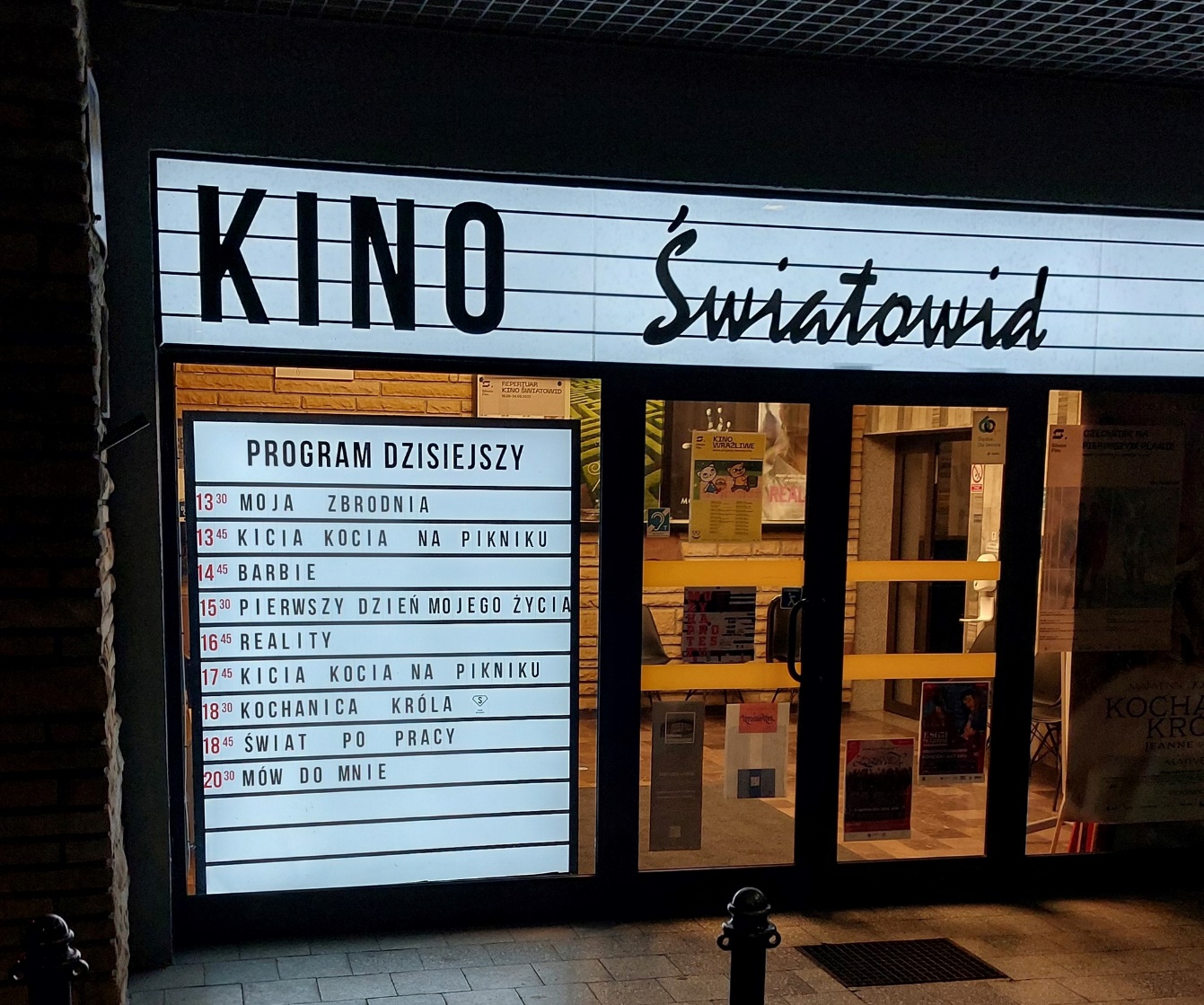 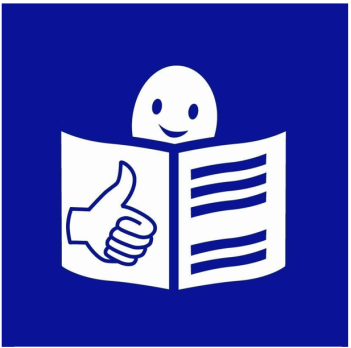 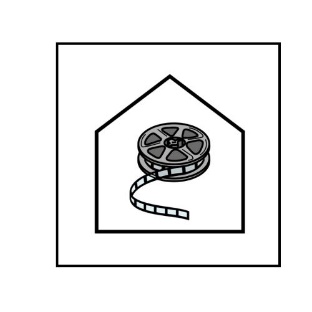 Kino Światowid podlega Instytucji Filmowej Silesia Film. Zajmuje się wyświetlaniem filmów oraz premier kinowych. Co robi Kino Światowid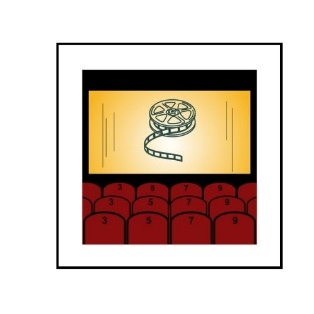 Zajmuje się edukacją.Wyświetla filmy dla dzieci, dorosłych, seniorów.Wyświetla filmy niemieckie, hiszpańskie, francuskie w ramach przeglądówAdres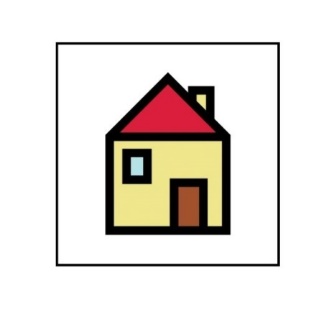 Kino Światowid ul. 3 Maja 7 , 40-096 Katowice.Wskazówki dojazdu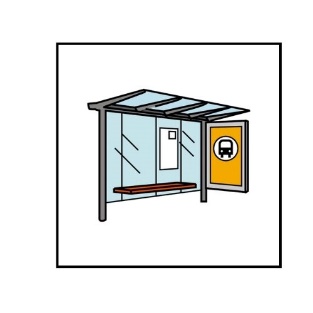 Najbliższy przystanek tramwajowy Katowice Dworzec PKPNajbliższy przystanek autobusowy Katowice Dworzec PKPKontaktTelefon 32 258 74 32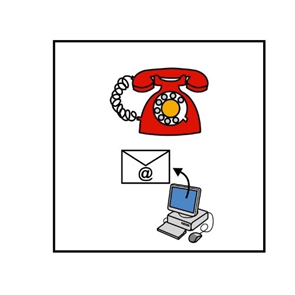 Adres mailowy: kino@swiatowid.katowice.plGodziny pracyPracownicy pracują w godzinach pracy kina. Prosimy o kontakt telefoniczny przed przyjściem do kina.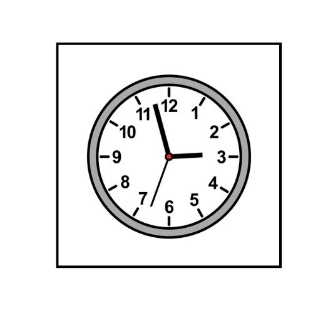 Więcej informacji dla osób z niepełnosprawnościami: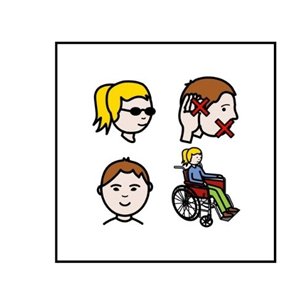 Deklaracja dostępnościSymbole: http://www.arasaac.org/ udostępnione na licencji CC (BY-NC-SA)